Załącznik nr 4
do Regulaminu Zarządzania Projektami Naukowymi w UG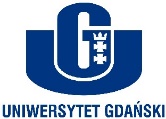 Gdańsk, ………………. r. UPOWAŻNIENIENa podstawie § 41 ust. 2 pkt 10 Statutu Uniwersytetu Gdańskiego (uchwała Senatu Uniwersytetu Gdańskiego nr 42/06 z dnia 08 czerwca 2006 roku w sprawie przyjęcia Statutu Uniwersytetu Gdańskiego ze zm), udzielam Pani/Panu ……………….  – Kierownikowi Projektu, na czas trwania umowy nr ………………………na realizację i finansowanie projektu badawczego, zawartej pomiędzy Uniwersytetem Gdańskim a ………………………….., upoważnienia do kierowania Projektem, w tym do dysponowania środkami przyznanymi 
w ramach Projektu oraz do zawierania w imieniu Uniwersytetu Gdańskiego z osobami fizycznymi nieprowadzącymi działalności gospodarczej umów cywilnoprawnych związanych z realizacją Projektu, tj. umów zleceń i o dzieło w ramach budżetu Projektu.Rektor………………………………………